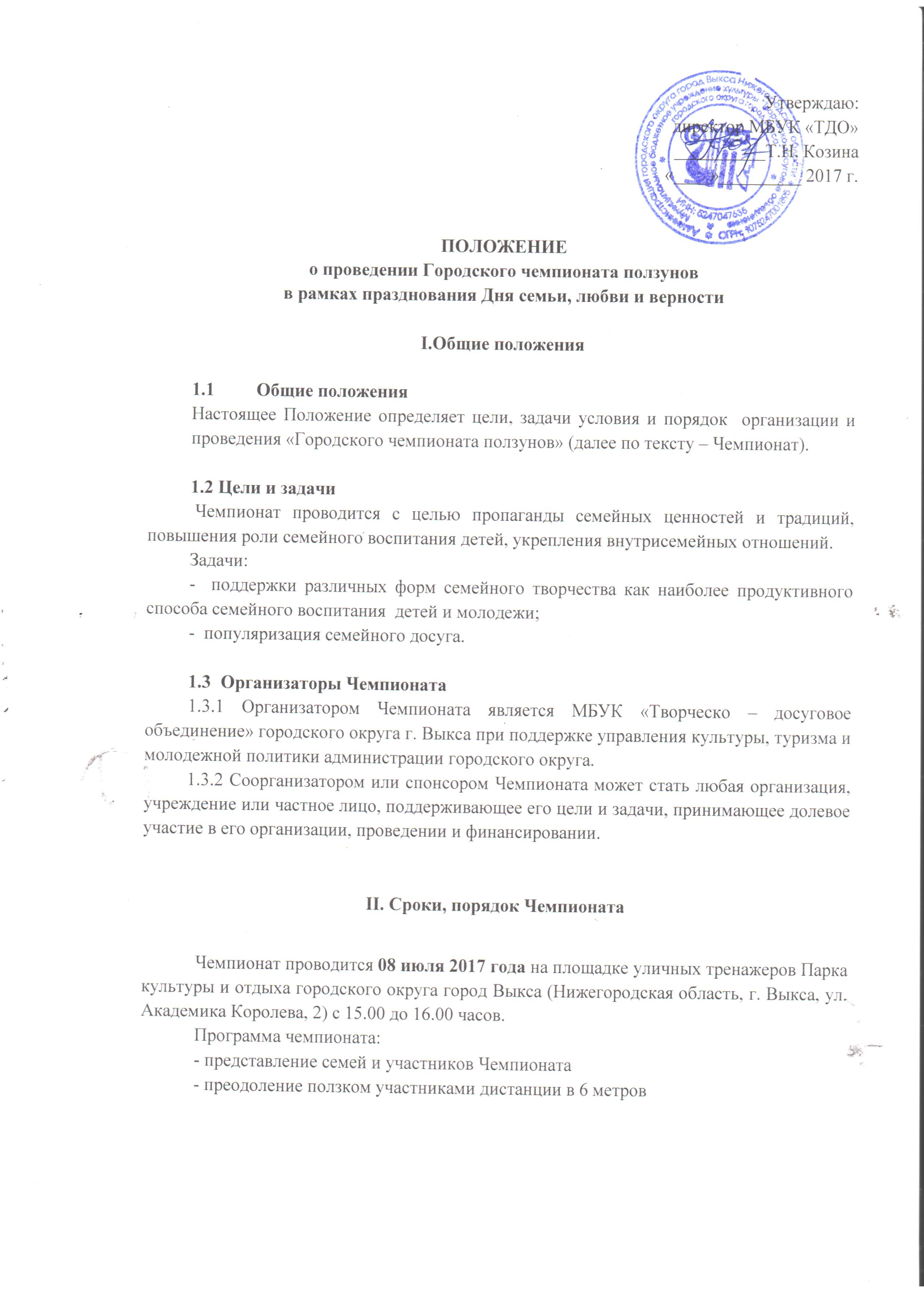 III. Участники Чемпионата и условия участия3.1 К участию  в Чемпионате приглашаются семьи с детьми в возрасте от 6 месяцев до 1,5 лет с группой поддержки (неограниченное количество человек).3.2 Участникам необходимо преодолеть ползком дистанцию 6 метров. (Запрещается нести и подталкивать участников чемпионата).3.3 Приветствуется наличие костюмов, плакатов, кричалок и т.п.3.4 Заявки на участие в чемпионате (по форме Приложение  № 1) необходимо направлять в срок до 05.07.2016 года в РОМЦ МБУК «ТДО» (г. Выкса, пл. Октябрьской революции, зд.1, каб. 310)  или на адрес электронной почты romc-wyksa@yandex.ru (с пометкой Чемпионат ползунов) по вопросам обращаться по телефону 3-15-77.IV. Подведение итогов, награждение4.1 По итогам чемпионата будут присвоены призовые места: I, II, III.4.2 Для подведения итогов создается Конкурсная комиссия в следующем составе:- директор МБУК «Творческо – досуговое объединение»»;- заведующая Районным организационно-методическим центром МБУК ТДО;- методист Районного организационно-методического центра МБУК ТДО.4.3 Участники Городского чемпионата ползунов, занявшие призовые места, награждаются дипломами и подарочными сертификатами группы компаний «Мама+Я».4.4 Участники Городского чемпионата ползунов (кроме участников, занявших призовые места) награждаются дипломами участника.Финансирование Фестиваля6.1 Финансирование Фестиваля осуществляется за счет внебюджетных источников (спонсоров).Приложение№1Заявка на участие в Городском чемпионате ползунов1. Ф.И. участника Чемпионата_______________________________________ 2. Ф.И.О. родителей(я)_____________________________________________3. Дата рождения участника _________________________________________ 4. Любимое занятие участника /забавный случай произошедший с участником _________________________________________________________________ 5. Контактные телефоны ___________________________________________ 6. Домашний адрес ________________________________________________ 7. Электронная почта ______________________________________________ 8. Откуда узнали о Чемпионате ______________________________________ Выражаем свое согласие на использование и обработку персональных данных в процессе проведения «Чемпионат ползунков», на возможность использования фотографий, сделанных в день проведения мероприятия, в публикациях на интернет-ресурсах  г. Выкса, а также не возражаем против общения с представителями средств массовой информации. Дата, подписи родителей(я):_________________